Kerala State Industrial Development Corporation Ltd.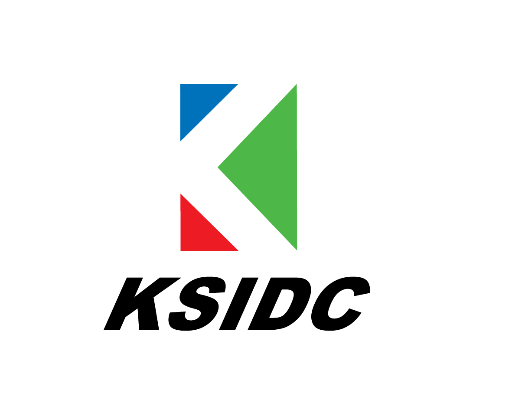 APPLICATION FOR SCALE-UP FUND ASSISTANCE
Present Share holding patternDETAILS OF SEED FUND ASSISTANCE (in case any assistance received from any institutions/agencies incl. KSIDC) – (show separately for each FI/agency)									(Add more agency)DETAILS OF INVESTMENTSCALE-UP FUND REQUIREMENT (For the next One Year)SCALE UP ACTIVITY - IMPLEMENTATION SCHEDULEDETAILS OF VENTURE CAPITAL (VC) FUNDS RAISED FOR THE PROJECT (Add more VC/agency)Details of Outstanding Dues, if any, by Startup to Government AgenciesDetails of existing credit facilities of the Startup UploadProject Report (Click here to know the contents to be provided in project report A1)Audited Financial Statement for FY 2020-21Provisional FS for FY2021-22Copy of Certificate of Incorporation, MOA & AOACopy of Ownership or lease contract agreement of Manufacturing facility / Office space of the Company.Copy of PAN of the Company and all promotersCopy of address proof of all promoters Current organisational structure of the Company.Payroll statement of the company for the last one year.Declaration by the applicant I do hereby declare that the information furnished above are true to the best of my knowledge. I also understand that this application form is submitted to KSIDC to help them study the project proposal in detail and that the submission of this application form does not guarantee a loan assistance from KSIDC. I also read and understood that KSIDC will have the right to reject the proposal at any time and decision of KSIDC in this regard, will be final. Place :                                                                  Signature: ……………………..Date  :                                                                  Name & Designation:   NB: Hard Copy of the application along with all supporting documents shall be submitted to, The General Manager, Kerala State Industrial Development Corporation Ltd. (KSIDC), 2nd Floor, Choice Towers, Manorama Junction, Cochin-16, Kerala******(A1)PROJECT REPORT/BUSINESS PLAN TEMPLATE FOR SCALE-UP FUND ASSISTANCEAll proposals must be submitted in English with the following information:PROJECT OVERVIEWwhat is the innovation product or service – USP/Entry barriersmarket or utility of  the product/servicepresent status(cost incurred/physical status)expected project cost/means of finance with breakuprevenue model & pricingscalability/opportunitiesPROMOTER(S) & TEAMChief Promoter(s)detailed profile of promoters:Age, Academic/professional qualifications, previous employments, business /professional experience, Contact details etc.Key team members profile Name, Age and contact detailsAcademic BackgroundRole in the Project, value addition to the projectProfessional Experience ( Knowledge / expertise in business management, Knowledge / expertise in technology and the           technological aspects of proposed solution, Knowledge / expertise of the market or business segment)PROJECT DESCRIPTION (PRODUCT/SERVICE)In this section applicant should present complete information on the solution (product or service) to be developed in order to facilitate proper, professional assessment.degree of innovationtechnical feasibilityunique selling pointentry barriers for similar projects/early bird advantageanticipated  competition/substitute products or servicessocial relevance / benefit to end userSTAGES OF DEVELOPMENT / IMPLEMENTATIONconceptdeveloping functional prototypefinished functional prototypefinished productfinished product with revenueApplicant must present a brief description of the solution / project stage of development, including information on testing, pilot project, number of users, clients and other information applicant deems relevant.BUSINESS MODELIn this section applicant must present the project’s business model necessarily encompassing the following items.Customer segment/ Target Audience Relevance of the product/service identified w.r.t the size of the target marketValue proposition, or the product’s contribution to end usersDelivery channels, the way the product or service will be used or consumedCustomer Relationship, the way the solution manages relationship with customer segmentKey ActivitiesKey Resources, financial, human and material, etcScale: possibility to replicate the solution and produce/manufacture it in commercial scaleClarity of the value proposition designed for the product/service and of the target- customer segmentsClarity of the commercialization and distribution channels for product or serviceTarget-market´s size, relevance, business attractiveness and entry barrier (including regulatory constraints, business competitors, etc.)Competitive advantages vis-à-vis similar solutionsREVENUE MODEL pricingidentified revenue streamsinputs cost - materials, consumables, other direct costmanpower costmarketing expensesindirect expenses/administrative costFINANCIAL ASPECTSproject cost & means of finance with breakup detailsamount sought from KSIDCproposed utilization of KSIDC  funds other funding sourcesfinancial projections, IRR, paybackcash flowExit options/offers to KSIDC***Chief Promoter DetailsName of the ApplicantChief Promoter DetailsPermanent address with mobile numbers & E-mail addressChief Promoter DetailsAge and Date of BirthChief Promoter DetailsAadhaar No.Chief Promoter DetailsPAN Chief Promoter DetailsEducational QualificationsChief Promoter DetailsPrevious experience in detailCompany DetailsName and address of the Start-up CompanyCompany DetailsAddress Company DetailsWebsiteCompany DetailsEmailCompany DetailsContact numberCompany DetailsDate of IncorporationCompany DetailsPAN of the Company Company DetailsName of other Partners/ Directors                     (attach latest shareholding pattern) Project DetailsProject DescriptionProject DetailsStatus while availing Seed Fund Assistance (if any) from any financial institutions (incl. govt agencies like KSIDC/KSUM/KFC etc.)Project DetailsCurrent Status of Project(Details of project shall include - started with, geographical presence, no of employees, revenue generation and other developments- not less than 300 words)Name of share holder% of share(Add more row)Total100%( should pop up error if total doesn’t come to 100%Agency NameAgency NameSanctioned (Rs.)Sanctioned (Rs.)Availed (Rs.)Availed (Rs.)Converted to Equity (Yes/ No) Converted to Equity (Yes/ No) If yes, details of equity conversion:(Number of shares, value, % shareholding) If yes, details of equity conversion:(Number of shares, value, % shareholding) Amount RepaidPrincipal (Rs.)Amount RepaidInterest (Rs.)Outstanding (as on date of application)Principal (Rs.)Outstanding (as on date of application)Interest (Rs.)ParticularsParticularsAmount (Rs.)Total Investment for the Project
**(the total investment required for the entire project including the cost incurred so far and the future requirements estimated) **Total Investment for the Project
**(the total investment required for the entire project including the cost incurred so far and the future requirements estimated) **Investment incurred as on date of applicationShare CapitalInvestment incurred as on date of applicationUnsecured loanInvestment incurred as on date of applicationSeed Fund assistance from KSIDC/other agenciesInvestment incurred as on date of applicationVC Fund/Angel InvestmentInvestment incurred as on date of applicationBank LoanInvestment incurred as on date of applicationGrant/ Subsidy (specify agency)Investment incurred as on date of applicationOthers (Specify) (add more row by applicant)Project ComponentsAmount Incurred so far (Rs. lakhs)(A)Further investment required (Rs. lakhs)Further investment required (Rs. lakhs)Total Investment (Rs. lakhs)(A+B+C)Project ComponentsAmount Incurred so far (Rs. lakhs)(A)Promoter Contribution, Grant, Revenue, etc.(Rs. lakhs)(B)KSIDC Scale-Up Support(Rs. lakhs)(C)Total Investment (Rs. lakhs)(A+B+C)Product EnhancementMarketing Other (specify)(Add more row by applicant)TOTALProject ComponentsStart Date(dd/mm/yyyy)End Date(dd/mm/yyyy)Duration in daysProduct Enhancement*Marketing* Other (specify)(Add more row by applicant)TOTAL*(Activity break-up shall be given)*(Activity break-up shall be given)*(Activity break-up shall be given)*(Activity break-up shall be given)Details of VC (Individual/Company Name)Committed Amount Term Sheet Received **(Yes/No)Key Conditions/Milestones set by VCSchedule of implementation of the above milestonesAdditional Details if anyAgencyLoan Availed (Rs.)Dues, if anyGrants Received (Rs.)License Fee Dues if anyRemarksKSIDC(only numbers should be allowed, if 0 is typed rest row should be made void)KSUMKFCMaker VillageBIONESTMobile 10XAny other Govt Dept. or Agencies…..Name of the BankNature of facilityLimit SanctionedBalance outstanding(Add more row)